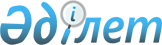 Іле аудандық мәслихатының 2011 жылдың 23 желтоқсандағы "Іле ауданының 2012-2014 жылдарға арналған аудандық бюджеті туралы" N 54-226 шешіміне өзгерістер енгізу туралы
					
			Күшін жойған
			
			
		
					Алматы облысы Іле аудандық мәслихатының 2012 жылғы 17 ақпандағы N 3-14 шешімі. Алматы облысы Әділет департаменті Іле ауданының Әділет басқармасында 2012 жылы 23 ақпанда N 2-10-152 тіркелді. Қолданылу мерзімінің аяқталуына байланысты шешімнің күші жойылды - Алматы облысы Іле аудандық мәслихатының 2013 жылғы 21 ақпандағы N 14-71 шешімімен      Ескерту. Қолданылу мерзімінің аяқталуына байланысты шешімнің күші жойылды - Алматы облысы Іле аудандық мәслихатының 21.02.2013 N 14-71 шешімімен.

      РҚАО ескертпесі.

      Мәтінде авторлық орфография және пунктуация сақталған.       

Қазақстан Республикасының 2008 жылғы 4 желтоқсандағы Бюджет кодексінің 44-бабының 7-тармағына, 104-бабының 5-тармағына және 106-бабы 2-тармағының 4)-тармақшасына, Қазақстан Республикасының 2001 жылғы 23 қаңтардағы "Қазақстан Республикасындағы жергілікті мемлекеттік басқару және өзін-өзі басқару туралы" Заңының 6-бабы 1-тармағының 1)-тармақшасына сәйкес, Іле аудандық мәслихаты ШЕШІМ ҚАБЫЛДАДЫ:



      1. Іле аудандық мәслихатының 2011 жылғы 23 желтоқсандағы "Іле ауданының 2012-2014 жылдарға арналған аудандық бюджеті туралы" N 54-226 шешіміне (2011 жылғы 27 желтоқсандағы нормативтік құқықтық актілерді мемлекеттік тіркеу Тізілімінде 2-10-150 нөмірімен енгізілген, 2012 жылғы 10 ақпандағы N 6 (4434) "Іле таңы" газетінде жарияланған) келесі өзгерістер енгізілсін:



      1-тармақтағы жолдар бойынша:



      1) "Кірістер" "34947379" саны "34994116" санына ауыстырылсын, соның ішінде:

      "трансферттердің түсімдері" "9017991" саны "9064728" санына ауыстырылсын.



      2) "Шығындар" "34997379" саны "35805096" санына ауыстырылсын.



      2. Көрсетілген шешімнің 1-қосымшасы осы шешімнің 1-қосымшасына сәйкес жаңа редакцияда баяндалсын.



      3. Осы шешім 2012 жылдың 1 қаңтарынан бастап қолданысқа енгізіледі.      Мәслихат сессиясының

      төрайымы                                   Б. Сүлейменова      Аудандық мәслихаттың

      хатшысы                                    Ф. Ыдрышева      КЕЛІСІЛГЕН:      "Іле ауданының экономика және

      бюджеттік жоспарлау бөлімі"

      мемлекеттік мекемесінің бастығы            Кәдір Асқар Кәдірұлы

      17 ақпан 2012 жыл

Іле аудандық мәслихатының

2012 жылғы 17 ақпандағы

"Іле аудандық мәслихатының

2011 жылдың 23 желтоқсандағы

"Іле ауданының 2012-2014 жылдарға

арналған аудандық бюджеті туралы"

N 54-226 шешіміне өзгерістер

енгізу туралы" шешімнің

1-қосымшасыІле аудандық мәслихаттың

2011 жылдың 23 желтоқсандағы

"Іле ауданының 2012-2014 жылдарға

арналған аудандық бюджеті туралы"

N 54-226 шешіміне бекітілген

1-қосымша 

Іле ауданының 2012 жылға арналған аудандық бюджеті
					© 2012. Қазақстан Республикасы Әділет министрлігінің «Қазақстан Республикасының Заңнама және құқықтық ақпарат институты» ШЖҚ РМК
				СанатыСанатыСанатыСанатыСанатыСомасы

(мың

теңге)СыныбыСыныбыСыныбыСыныбыСомасы

(мың

теңге)Iшкi сыныбыIшкi сыныбыIшкi сыныбыСомасы

(мың

теңге)ЕрекшелiгiЕрекшелiгiСомасы

(мың

теңге)I. КІРІСТЕР349941161Салықтық түсімдер2574723804Меншiкке салынатын салықтар17150551Мүлiкке салынатын салықтар126820001Заңды тұлғалардың және жеке

кәсіпкерлердің мүлкіне салынатын салық124300002Жеке тұлғалардың мүлкіне салынатын салық252003Жер салығы5274001Ауыл шаруашылығы мақсатындағы жерлерге

жеке тұлғалардан алынатын жер салығы300002Елді мекендер жерлеріне жеке тұлғалардан

алынатын жер салығы1410003Өнеркәсіп, көлік, байланыс, қорғаныс

жеріне және ауыл шаруашылығына

арналмаған өзге де жерге салынатын жер

салығы1569007Ауыл шаруашылығы мақсатындағы жерлерге

заңды тұлғалардан, жеке кәсіпкерлерден,

жеке нотариустар мен адвокаттардан

алынатын жер салығы160008Елді мекендер жерлеріне заңды

тұлғалардан, жеке кәсіпкерлерден, жеке

нотариустар мен адвокаттардан алынатын

жер салығы183504Көлiк құралдарына салынатын салық39060001Заңды тұлғалардың көлiк құралдарына

салынатын салық4360002Жеке тұлғалардың көлiк құралдарына

салынатын салық3470005Бiрыңғай жер салығы351501Бiрыңғай жер салығы351505Тауарларға, жұмыстарға және қызметтерге

салынатын iшкi салықтар239942732Акциздер2392804802Қазақстан Республикасының аумағында

өндірілген арақ1200004Қазақстан Республикасының аумағында

өндірілген шараптар1245010Қазақстан Республикасы аумағында

өндірілген фильтрлі сигареттер2347784811Қазақстан Республикасы аумағында

өндірілген фильтрсіз сигареттер,

папиростар20900037Қазақстан Республикасының аумағында

өндірілген этил спиртінің көлемдік үлесі

1,5-тен 12 процентке дейінгі градусы аз

ликер-арақ бұйымдары17500096Заңды және жеке тұлғалар бөлшек саудада

өткізетін, сондай-ақ өзінің өндірістік

мұқтаждарына пайдаланылатын бензин

(авиациялықты қоспағанда)3540097Заңды және жеке тұлғаларға бөлшек

саудада өткізетін, сондай-ақ өз

өндірістік мұқтаждарына пайдаланылатын

дизель отыны63503Табиғи және басқа да ресурстарды

пайдаланғаны үшiн түсетiн түсiмдер1035515Жер учаскелерін пайдаланғаны үшін төлем103554Кәсіпкерлік және кәсiби қызметтi

жүргiзгенi үшiн алынатын алымдар5207501Жеке кәсiпкерлерді мемлекеттік тіркегені

үшiн алынатын алым259502Жекелеген қызмет түрлерімен айналысу

құқығы үшiн алынатын лицензиялық алым987503Заңды тұлғаларды мемлекеттік тіркегені және филиалдар мен өкілдіктерді есептік

тіркегені, сондай-ақ оларды қайта

тіркегені үшін алым204005Жылжымалы мүлікті кепілдікке салуды

мемлекеттік тіркегені және кеменiң

немесе жасалып жатқан кеменiң ипотекасы

үшін алынатын алым60014Көлік құралдарын мемлекеттік тіркегені,

сондай-ақ оларды қайта тіркегені үшін

алым588518Жылжымайтын мүлікке және олармен мәміле

жасау құқығын мемлекеттік тіркегені үшін

алынатын алым2700020Жергілікті маңызы бар және елді

мекендердегі жалпы пайдаланудағы

автомобиль жолдарының бөлу жолағында

сыртқы (көрнекі) жарнамаларды

орналастырғаны үшін алынатын төлем40805Ойын бизнесіне салық379502Тіркелген салық379508Заңдық мәнді іс-әрекеттерді жасағаны

және (немесе) оған уәкілеттігі бар

мемлекеттік органдар немесе лауазымды

адамдар құжаттар бергені үшін алынатын

міндетті төлемдер379101Мемлекеттiк баж3791002Мемлекеттік мекемелерге сотқа берілетін

талап арыздарынан алынатын мемлекеттік

бажды қоспағанда, мемлекеттік баж сотқа

берілетін талап арыздардан, ерекше талап

ету істері арыздарынан, ерекше

жүргізілетін істер бойынша арыздардан

(шағымдардан), сот бұйрығы2925004Азаматтық хал актiлерiн тiркегенi үшiн,

сондай-ақ азаматтарға азаматтық хал

актiлерiн тiркеу туралы куәлiктердi және

азаматтық хал актiлерi жазбаларын

өзгертуге, толықтыруға және қалпына

келтiруге байланысты куәлiктердi

қайтадан бергенi үшiн мемлекеттік баж410005Шет елге баруға және Қазақстан

Республикасына басқа мемлекеттерден

адамдарды шақыруға құқық беретін

құжаттарды ресімдегені үшін, сондай-ақ

осы құжаттарға өзгерістер енгізгені үшін

мемлекеттік баж79006Шетелдiктердiң паспорттарына немесе

оларды ауыстыратын құжаттарына Қазақстан

Республикасынан кету және Қазақстан

Республикасына келу құқығына виза

бергенi үшiн мемлекеттік баж10007Қазақстан Республикасының азаматтығын

алу, Қазақстан Республикасының

азаматтығын қалпына келтiру және

Қазақстан Республикасының азаматтығын

тоқтату туралы құжаттарды ресiмдегенi

үшін мемлекеттік баж69008Тұрғылықты жерiн тiркегенi үшiн

мемлекеттік баж210010Жеке және заңды тұлғалардың азаматтық,

қызметтік қаруының (аңшылық суық қаруды,

белгі беретін қаруды, ұңғысыз атыс

қаруын, механикалық шашыратқыштарды,

көзден жас ағызатын немесе

тітіркендіретін заттар толтырылған

аэрозольді және басқа құрылғыларды,

үрлемелі9012Қаруды және оның оқтарын сақтауға немесе

сақтау мен алып жүруге, тасымалдауға,

Қазақстан Республикасының аумағына

әкелуге және Қазақстан Республикасынан

әкетуге рұқсат бергені үшін алынатын

мемлекеттік баж69521Тракторшы-машинистің куәлігі берілгені

үшін алынатын мемлекеттік баж952Салықтық емес түсiмдер3765001Мемлекеттік меншіктен түсетін кірістер129005Мемлекет меншігіндегі мүлікті жалға

беруден түсетін кірістер1290004Коммуналдық меншіктегі мүлікті жалдаудан

түсетін кірістер1290004Мемлекеттік бюджеттен қаржыландырылатын,

сондай-ақ Қазақстан Республикасы Ұлттық

Банкінің бюджетінен (шығыстар

сметасынан) ұсталатын және

қаржыландырылатын мемлекеттік мекемелер

салатын айыппұлдар, өсімпұлдар,

санкциялар, өндіріп алулар247501Мұнай секторы ұйымдарынан түсетін

түсімдерді қоспағанда, мемлекеттік

бюджеттен қаржыландырылатын, сондай-ақ

Қазақстан Республикасы Ұлттық Банкінің

бюджетінен (шығыстар сметасынан)

ұсталатын және қаржыландырылатын

мемлекеттік мекемелер салатын айыппұлдар2475005Жергілікті мемлекеттік органдар салатын

әкімшілік айыппұлдар, өсімпұлдар,

санкциялар247503Негізгі капиталды сатудан түсетін

түсімдер14450003Жерді және материалдық емес активтерді

сату1445001Жерді сату14450001Жер учаскелерін сатудан түсетін түсімдер1445004Трансферттердің түсімдері906472802Мемлекеттік басқарудың жоғары тұрған

органдарынан түсетін трансферттер90647282Облыстық бюджеттен түсетін трансферттер906472801Ағымдағы нысаналы трансферттер233526602Нысаналы даму трансферттері6729462Функционалдық топФункционалдық топФункционалдық топФункционалдық топФункционалдық топФункционалдық топСомасы

(мың

теңге)Кіші функцияКіші функцияКіші функцияКіші функцияКіші функцияСомасы

(мың

теңге)Бюджеттік бағдарламалар әкімшісіБюджеттік бағдарламалар әкімшісіБюджеттік бағдарламалар әкімшісіБюджеттік бағдарламалар әкімшісіСомасы

(мың

теңге)БағдарламаБағдарламаБағдарламаСомасы

(мың

теңге)II. ШЫҒЫНДАР3580509601Жалпы сипаттағы мемлекеттiк қызметтер2685531Мемлекеттік басқарудың жалпы

функцияларын орындайтын өкілдік,

атқарушы және басқа органдар240394112Аудан (облыстық маңызы бар қала)

мәслихатының аппараты17841001Аудан (облыстық маңызы бар қала)

мәслихатының қызметін қамтамасыз ету

жөніндегі қызметтер12841003Мемлекеттік органның күрделі шығыстары5000122Аудан (облыстық маңызы бар қала)

әкімінің аппараты77096001Аудан (облыстық маңызы бар қала)

әкімінің қызметін қамтамасыз ету

жөніндегі қызметтер71796003Мемлекеттік органның күрделі шығыстары5300123Қаладағы аудан, аудандық маңызы бар

қала, кент, ауыл (село), ауылдық

(селолық) округ әкімінің аппараты145457001Қаладағы аудан, аудандық маңызы бар

қаланың, кент, ауыл (село), ауылдық

(селолық) округ әкімінің қызметін

қамтамасыз ету жөніндегі қызметтер1454572Қаржылық қызмет13951452Ауданның (облыстық маңызы бар қаланың)

қаржы бөлімі13951001Ауданның (облыстық маңызы бар қаланың)

бюджетін орындау және ауданның (облыстық

маңызы бар қаланың) коммуналдық меншігін

басқару саласындағы мемлекеттік саясатты

іске асыру жөніндегі қызметтер11765003Салық салу мақсатында мүлікті бағалауды

жүргізу21865Жоспарлау және статистикалық қызмет14208453Ауданның (облыстық маңызы бар қаланың)

экономика және бюджеттік жоспарлау

бөлімі14208001Экономикалық саясатты, мемлекеттік

жоспарлау жүйесін қалыптастыру мен

дамыту және аудандық (облыстық маңызы

бар қаланы) басқару саласындағы

мемлекеттік саясатты іске асыру

жөніндегі қызметтер1420802Қорғаныс45811Әскери мұқтаждықтар3557122Аудан (облыстық маңызы бар қала)

әкімінің аппараты3557005Жалпыға бірдей әскери міндетті атқару

шеңберіндегі іс-шаралар35572Төтенше жағдайлар жөнiндегi жұмыстарды

ұйымдастыру1024122Аудан (облыстық маңызы бар қала)

әкімінің аппараты1024007Аудандық (қалалық) ауқымдағы дала

өрттерінің, сондай-ақ мемлекеттік өртке

қарсы қызмет органдары құрылмаған елдi

мекендерде өрттердің алдын алу және

оларды сөндіру жөніндегі іс-шаралар102403Қоғамдық тәртіп, қауіпсіздік, құқық,

сот, қылмыстық -атқару қызметі100001Құқық қорғау қызметі10000458Ауданның (облыстық маңызы бар қаланың)

тұрғын үй-коммуналдық шаруашылығы,

жолаушылар көлігі және автомобиль

жолдары бөлімі10000021Елдi мекендерде жол қозғалысы

қауiпсiздiгін қамтамасыз ету1000004Бiлiм беру62183441Мектепке дейінгі тәрбиелеу және оқыту542432471Ауданның (облыстық маңызы бар қаланың)

білім, дене шынықтыру және спорт бөлімі542432003Мектепке дейінгі тәрбиелеу мен оқытуды

қамтамасыз ету474849025Республикалық бюджеттен берілетін

нысаналы трансферттер есебінен мектепке

дейінгі ұйымдардың тәрбиешілеріне

біліктілік санаты үшін қосымша ақының

мөлшерін ұлғайту675832Бастауыш, негізгі орта және жалпы орта

білім беру4074290123Қаладағы аудан, аудандық маңызы бар

қала, кент, ауыл (село), ауылдық

(селолық) округ әкімінің аппараты10910005Ауылдық (селолық) жерлерде балаларды

мектепке дейін тегін алып баруды және

кері алып келуді ұйымдастыру10910471Ауданның (облыстық маңызы бар қаланың)

білім, дене шынықтыру және спорт бөлімі4063380004Жалпы білім беру3975395063Республикалық бюджеттен берілетін

нысаналы трансферттер есебінен

"Назарбаев зияткерлік мектептері"

ДБҰ-ның оқу бағдарламалары бойынша

біліктілікті арттырудан өткен

мұғалімдерге еңбекақыны арттыру3312064Республикалық бюджеттен берілетін

трансферттер есебінен мектеп

мұғалімдеріне біліктілік санаты үшін

қосымша ақының мөлшерін ұлғайту846739Бiлiм беру саласындағы өзге де қызметтер1601622467Ауданның (облыстық маңызы бар қаланың)

құрылыс бөлімі1479253037Білім беру объектілерін салу және

реконструкциялау1479253471Ауданның (облыстық маңызы бар қаланың)

білім, дене шынықтыру және спорт бөлімі122369008Ауданның (облыстық маңызы бар қаланың)

мемлекеттік білім беру мекемелерінде

білім беру жүйесін ақпараттандыру18925009Ауданның (облыстық маңызы бар қаланың)

мемлекеттік білім беру мекемелер үшін

оқулықтар мен оқу-әдiстемелiк кешендерді

сатып алу және жеткізу59465020Республикалық бюджеттен берілетін

трансферттер есебінен жетім баланы

(жетім балаларды) және ата-аналарының

қамқорынсыз қалған баланы (балаларды)

күтіп-ұстауға асыраушыларына ай сайынғы

ақшалай қаражат төлемдері41416023Республикалық бюджеттен берілетін

трансферттер есебінен үйде оқытылатын

мүгедек балаларды жабдықпен,

бағдарламалық қамтыммен қамтамасыз ету256306Әлеуметтік көмек және әлеуметтік

қамтамасыз ету3410682Әлеуметтік көмек317125451Ауданның (облыстық маңызы бар қаланың)

жұмыспен қамту және әлеуметтік

бағдарламалар бөлімі317125002Еңбекпен қамту бағдарламасы87349004Ауылдық жерлерде тұратын денсаулық

сақтау, білім беру, әлеуметтік

қамтамасыз ету, мәдениет және спорт

мамандарына отын сатып алуға Қазақстан

Республикасының заңнамасына сәйкес

әлеуметтік көмек көрсету32627005Мемлекеттік атаулы әлеуметтік көмек5985006Тұрғын үй көмегін көрсету28937007Жергілікті өкілетті органдардың шешімі

бойынша мұқтаж азаматтардың жекелеген

топтарына әлеуметтік көмек20830010Үйден тәрбиеленіп оқытылатын мүгедек

балаларды материалдық қамтамасыз ету6213014Мұқтаж азаматтарға үйде әлеуметтiк көмек

көрсету4916401618 жасқа дейінгі балаларға мемлекеттік

жәрдемақылар49956017Мүгедектерді оңалту жеке бағдарламасына

сәйкес, мұқтаж мүгедектерді міндетті

гигиеналық құралдармен және ымдау тілі

мамандарының қызмет көрсетуін, жеке

көмекшілермен қамтамасыз ету14348023Жұмыспен қамту орталықтарының қызметін

қамтамасыз ету217169Әлеуметтік көмек және әлеуметтік

қамтамасыз ету салаларындағы өзге де

қызметтер23943451Ауданның (облыстық маңызы бар қаланың)

жұмыспен қамту және әлеуметтік

бағдарламалар бөлімі23943001Жергілікті деңгейде жұмыспен қамтуды

қамтамасыз ету және халық үшін

әлеуметтік бағдарламаларды іске асыру

саласындағы мемлекеттік саясатты іске

асыру жөніндегі қызметтер21527011Жәрдемақыларды және басқа да әлеуметтік

төлемдерді есептеу, төлеу мен жеткізу

бойынша қызметтерге ақы төлеу241607Тұрғын үй-коммуналдық шаруашылық62127521Тұрғын үй шаруашылығы5045341458Ауданның (облыстық маңызы бар қаланың)

тұрғын үй-коммуналдық шаруашылығы,

жолаушылар көлігі және автомобиль

жолдары бөлімі66015002Мемлекеттiк қажеттiлiктер үшiн жер

учаскелерiн алып қою, соның iшiнде сатып

алу жолымен алып қою және осыған

байланысты жылжымайтын мүлiктi иелiктен

шығару61515031Кондоминиум объектілеріне техникалық

паспорттар дайындау4500467Ауданның (облыстық маңызы бар қаланың)

құрылыс бөлімі4973119003Мемлекеттік коммуналдық тұрғын үй

қорының тұрғын үйін жобалау, салу және

(немесе) сатып алу234552004Инженерлік коммуникациялық

инфрақұрылымды жобалау, дамыту,

жайластыру және (немесе) сатып алу4494217019Тұрғын үй салу60518022Жұмыспен қамту 2020 бағдарламасы

шеңберінде инженерлік коммуникациялық

инфрақұрылымдарды салу және (немесе)

сатып алу және дамыту183832479Тұрғын үй инспекциясы бөлімі6207001Жергілікті деңгейдегі тұрғын үй қоры

саласындағы мемлекеттік саясатты іске

асыру жөніндегі қызметтер5707005Мемлекеттік органның күрделі шығыстары5002Коммуналдық шаруашылық633391458Ауданның (облыстық маңызы бар қаланың)

тұрғын үй-коммуналдық шаруашылығы,

жолаушылар көлігі және автомобиль

жолдары бөлімі599519012Сумен жабдықтау және су бұру жүйесінің

жұмыс істеуі67000026Ауданның (облыстық маңызы бар қаланың)

коммуналдық меншігіндегі жылу жүйелерін

қолдануды ұйымдастыру100000028Коммуналдық шаруашылықты дамыту34000029Сумен жабдықтау жүйесін дамыту398519467Ауданның (облыстық маңызы бар қаланың)

құрылыс бөлімі33872005Коммуналдық шаруашылығын дамыту338723Елді-мекендерді абаттандыру534020123Қаладағы аудан, аудандық маңызы бар

қала, кент, ауыл (село), ауылдық

(селолық) округ әкімінің аппараты534020008Елді мекендердің көшелерін жарықтандыру267410009Елді мекендердің санитариясын қамтамасыз

ету11238010Жерлеу орындарын күтіп-ұстау және туысы

жоқ адамдарды жерлеу2472011Елді мекендерді абаттандыру мен

көгалдандыру25290008Мәдениет, спорт, туризм және ақпараттық

кеңiстiк3921741Мәдениет саласындағы қызмет167666455Ауданның (облыстық маңызы бар қаланың)

мәдениет және тілдерді дамыту бөлімі167666003Мәдени-демалыс жұмысын қолдау1676662Спорт172309471Ауданның (облыстық маңызы бар қаланың)

білім, дене шынықтыру және спорт бөлімі172309014Аудандық (облыстық маңызы бар қалалық)

деңгейде спорттық жарыстар өткiзу574015Әртүрлi спорт түрлерi бойынша аудан

(облыстық маңызы бар қаланың) құрама

командаларының мүшелерiн дайындау және

олардың облыстық спорт жарыстарына

қатысуы1717353Ақпараттық кеңістік40765455Ауданның (облыстық маңызы бар қаланың)

мәдениет және тілдерді дамыту бөлімі32888006Аудандық (қалалық) кiтапханалардың жұмыс

iстеуi29604007Мемлекеттік тілді және Қазақстан

халықтарының басқа да тілдерін дамыту3284456Ауданның (облыстық маңызы бар қаланың)

ішкі саясат бөлімі7877002Газеттер мен журналдар арқылы

мемлекеттік ақпараттық саясат жүргізу

жөніндегі қызметтер78779Мәдениет, спорт, туризм және ақпараттық

кеңiстiкті ұйымдастыру жөніндегі өзге де

қызметтер11434455Ауданның (облыстық маңызы бар қаланың)

мәдениет және тілдерді дамыту бөлімі5253001Жергілікті деңгейде тілдерді және

мәдениетті дамыту саласындағы

мемлекеттік саясатты іске асыру

жөніндегі қызметтер5253456Ауданның (облыстық маңызы бар қаланың)

ішкі саясат бөлімі6181001Жергілікті деңгейде ақпарат,

мемлекеттілікті нығайту және

азаматтардың әлеуметтік сенімділігін

қалыптастыру саласында мемлекеттік

саясатты іске асыру жөніндегі қызметтер5821003Жастар саясаты саласында іс-шараларды

іске асыру36010Ауыл, су, орман, балық шаруашылығы,

ерекше қорғалатын табиғи аумақтар,

қоршаған ортаны және жануарлар дүниесін

қорғау, жер қатынастары1207451Ауыл шаруашылығы38346453Ауданның (облыстық маңызы бар қаланың)

экономика және бюджеттік жоспарлау

бөлімі12123099Мамандардың әлеуметтік көмек көрсетуі

жөніндегі шараларды іске асыру12123462Ауданның (облыстық маңызы бар қаланың)

ауыл шаруашылығы бөлімі10902001Жергілікті деңгейде ауыл шаруашылығы

саласындағы мемлекеттік саясатты іске

асыру жөніндегі қызметтер10902473Ауданның (облыстық маңызы бар қаланың)

ветеринария бөлімі15321001Жергілікті деңгейде ветеринария

саласындағы мемлекеттік саясатты іске

асыру жөніндегі қызметтер7949003Мемлекеттік органның күрделі шығыстары2000007Қаңғыбас иттер мен мысықтарды аулауды

және жоюды ұйымдастыру660008Алып қойылатын және жойылатын ауру

жануарлардың, жануарлардан алынатын

өнімдер мен шикізаттың құнын иелеріне

өтеу3000009Жануарлардың энзоотиялық аурулары

бойынша ветеринариялық іс-шараларды

жүргізу17126Жер қатынастары36576463Ауданның (облыстық маңызы бар қаланың)

жер қатынастары бөлімі36576001Аудан (облыстық маңызы бар қала)

аумағында жер қатынастарын реттеу

саласындағы мемлекеттік саясатты іске

асыру жөніндегі қызметтер9366004Жердi аймақтарға бөлу жөнiндегi

жұмыстарды ұйымдастыру26810007Мемлекеттік органдардың күрделі

шығыстары4009Ауыл, су, орман, балық шаруашылығы және

қоршаған ортаны қорғау мен жер

қатынастары саласындағы өзге де

қызметтер45823473Ауданның (облыстық маңызы бар қаланың)

ветеринария бөлімі45823011Эпизоотияға қарсы іс-шаралар жүргізу4582311Өнеркәсіп, сәулет, қала құрылысы және

құрылыс қызметі547292Сәулет, қала құрылысы және құрылыс

қызметі54729467Ауданның (облыстық маңызы бар қаланың)

құрылыс бөлімі6248001Жергілікті деңгейде құрылыс саласындағы

мемлекеттік саясатты іске асыру

жөніндегі қызметтер6248468Ауданның (облыстық маңызы бар қаланың)

сәулет және қала құрылысы бөлімі48481001Жергілікті деңгейде сәулет және қала

құрылысы саласындағы мемлекеттік

саясатты іске асыру жөніндегі қызметтер5881003Ауданның қала құрылысы даму аумағын және

елді мекендердің бас жоспарлары

схемаларын әзірлеу4260012Көлік және коммуникация2816501Автомобиль көлігі281650123Қаладағы аудан, аудандық маңызы бар

қала, кент, ауыл (село), ауылдық

(селолық) округ әкімінің аппараты281650013Аудандық маңызы бар қалаларда,

кенттерде, ауылдарда (селоларда),

ауылдық (селолық) округтерде автомобиль

жолдарының жұмыс істеуін қамтамасыз ету28165013Өзгелер1548073Кәсiпкерлiк қызметтi қолдау және

бәсекелестікті қорғау5347469Ауданның (облыстық маңызы бар қаланың)

кәсіпкерлік бөлімі5347001Жергілікті деңгейде кәсіпкерлік пен

өнеркәсіпті дамыту саласындағы

мемлекеттік саясатты іске асыру

жөніндегі қызметтер53479Өзгелер149460123Қаладағы аудан, аудандық маңызы бар

қала, кент, ауыл (село), ауылдық

(селолық) округ әкімінің аппараты24700040Республикалық бюджеттен нысаналы

трансферттер ретінде "Өңірлерді дамыту"

бағдарламасы шеңберінде өңірлердің

экономикалық дамуына жәрдемдесу

жөніндегі шараларды іске асыруда ауылдық

(селолық) округтерді жайластыру

мәселелерін шешу үшін іс-шараларды іске

асыру24700452Ауданның (облыстық маңызы бар қаланың)

қаржы бөлімі10473012Ауданның (облыстық маңызы бар қаланың)

жергілікті атқарушы органының резерві10473453Ауданның (облыстық маңызы бар қаланың)

экономика және бюджеттік жоспарлау

бөлімі82000003Жергілікті бюджеттік инвестициялық

жобалардың және концессиялық жобалардың

техникалық-экономикалық негіздемелерін

әзірлеу және оған сараптама жүргізу82000458Ауданның (облыстық маңызы бар қаланың)

тұрғын үй-коммуналдық шаруашылығы,

жолаушылар көлігі және автомобиль

жолдары бөлімі7646001Жергілікті деңгейде тұрғын

үй-коммуналдық шаруашылығы, жолаушылар

көлігі және автомобиль жолдары

саласындағы мемлекеттік саясатты іске

асыру жөніндегі қызметтер7646471Ауданның (облыстық маңызы бар қаланың)

білім, дене шынықтыру және спорт бөлімі24641001Білім, дене шынықтыру және спорт бөлімі

қызметін қамтамасыз ету2464115Трансферттер217456931Трансферттер21745693452Ауданның (облыстық маңызы бар қаланың)

қаржы бөлімі21745693006Пайдаланылмаған (толық пайдаланылмаған)

нысаналы трансферттерді қайтару21512007Бюджеттік алулар21724181III. Таза бюджеттік кредит беру8398910Ауыл, су, орман, балық шаруашылығы,

ерекше қорғалатын табиғи аумақтар,

қоршаған ортаны және жануарлар дүниесін

қорғау, жер қатынастары873721Ауыл шаруашылығы87372453Ауданның (облыстық маңызы бар қаланың)

экономика және бюджеттік жоспарлау

бөлімі87372006Мамандарды әлеуметтік қолдау шараларын

іске асыру үшін бюджеттік кредиттер873725Бюджеттік кредиттерді өтеу338301Бюджеттік кредиттерді өтеу3383V. Бюджет тапшылығы (профицит)-894969VI. Бюджет тапшылығын қаржыландыру

(профицитін пайдалану)894969СанатыСанатыСанатыСанатыСанатыСомасы

(мың

теңге)СыныбыСыныбыСыныбыСыныбыСомасы

(мың

теңге)Iшкi сыныбыIшкi сыныбыIшкi сыныбыСомасы

(мың

теңге)ЕрекшелiгiЕрекшелiгiСомасы

(мың

теңге)7Қарыздар түсімі14789001Мемлекеттік ішкі қарыздар1478902Қарыз алу келісім-шарттары14789016Қарыздарды өтеу1168921Қарыздарды өтеу116892452Ауданның (облыстық маңызы бар қаланың)

қаржы бөлімі116892008Жергілікті атқарушы органның жоғары

тұрған бюджет алдындағы борышын өтеу116892021Жергілікті бюджеттен бөлінген

пайдаланылмаған бюджеттік кредиттерді

қайтару8Бюджет қаражаты қалдықтарының қозғалысы86397101Бюджет қаражаты қалдықтары8639711Бюджет қаражатының бос қалдықтары863971